'	r-!.l-·­---...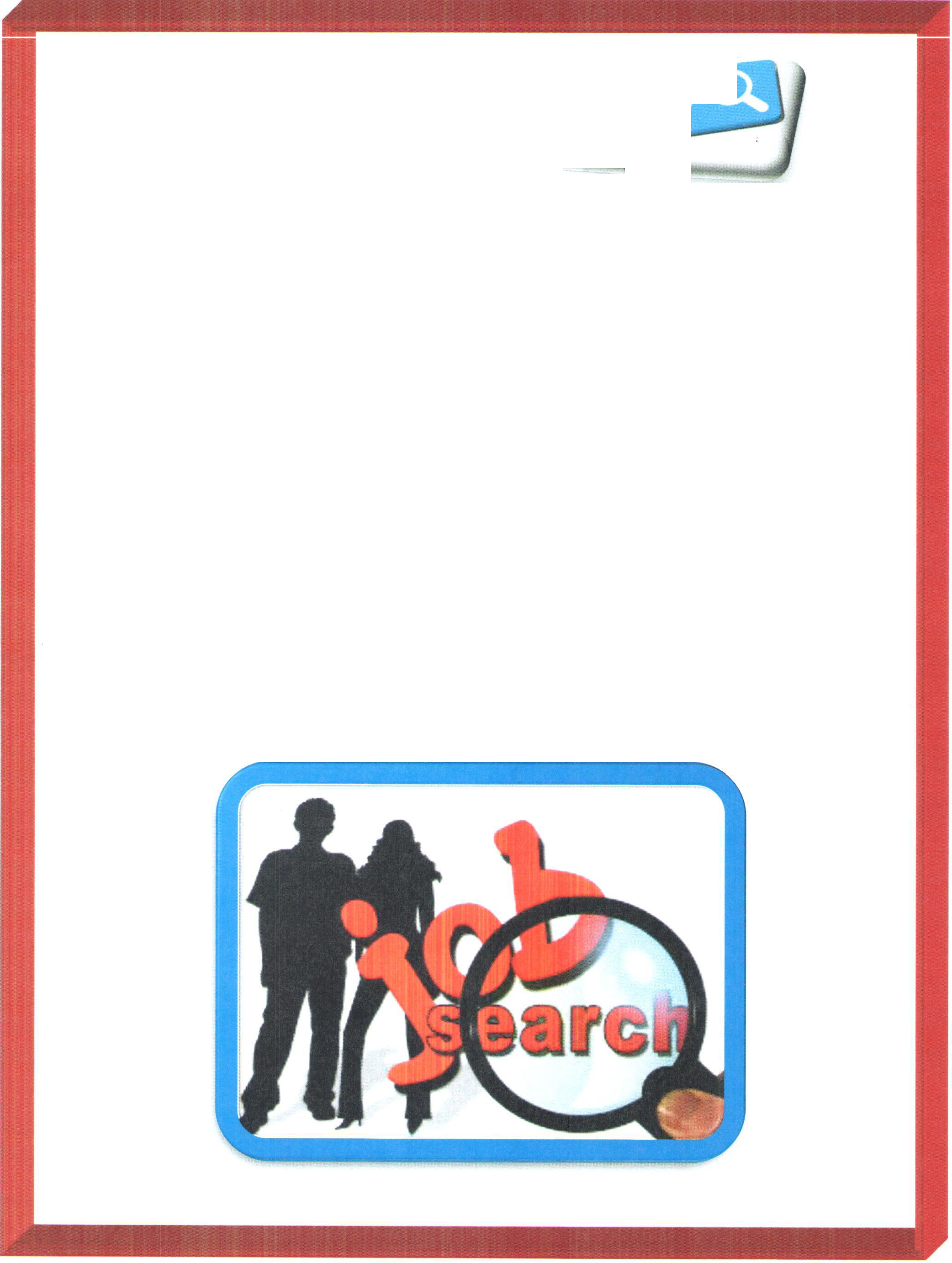 JOB APPLICATIONSCAN BE FOUND ONLINE. SEARCH THE WEB SITES OF THE COMPANIES ON THE LISTS   ''JOB SEARCHING'' AND''VOLUNTEER OPPORTUNITIES''JOB SEARCHINGLISTJOB SEARCHING?	TRY.....3 Margaritas24-Hour Fit nes s7-11 (must be 18)ACE Hardware Warehouse on Powers (must be 18 + )Alamo Steakhouse & Grill(Holiday Inn on Fountain and Powers) Albert TacosAlbertsons (www.a l bertsons .com)Amanda ' s Fonda Mexican Restaurant (must be 18 + ) Antlers Hilton Hotel downtownApp le bee' s (must be 18+) Appletree  Golf  Course Arby ' sBabies R UsBarnes and Noble (must be 18+) Baskin RobbinsBed Bath and BeyondBest Buy (www.bestbuy.com) Big LotsBig 5 Sporting Goods Big R Sporting Goods Black Eyed PeaBoot BarnBorders Bookstore (apply www.bordersstores.com) Boriello Brothers PizzaBoston MarketBroadmoor Hotel (www.broadmoor .com) Buffalo Wild WingsBurger King (must be 18+) Burlington Coat Factory Captain D' sCar Toys Carl Jr' s Carmike  I 0Carrabba ' s Italian Grill Cave of the WindsChecks Unlimited (8245 N. Union)Cheyenne Mountain Conference Resort (Benchmark application)Cheyenne Mountain  Zoo Cheyenne Place Retirement Home Chick Fil ACh ili ' sChina Cottage Chuck E. CheeseCitadel Mall Opportun ities ; (www.shopthecitadel.com then select Job, also see notebook at Customer Service Counter @ food court for job openings)Colorado Springs Park & Recreation CostcoCredit unions and banks (must be 18+) Colorado Springs UtilitiesCrown Pla za Hotel (1-25 and C irc le )Culvers Dairy Queen Denny ' sDicks Sporting GoodsDollar General (must be 18+) Dom ino ' s PizzaDoubletree Hotel Colorado Springs World Arena Elephant Bar and GrillEntertain Mart Family Dollar Famous Footwear Fazoli'sFitness Centers Flying W Ranch Game StopGarden of the Gods Trading Post Gazette TelegraphGolden CorralGo ld ' s Gym Express Goodwill Industries Gordma n ' sGunther Toody' s H & H Tire Hampton Inn Harding NurseryHatch Cover Restaurant Hobby LobbyHome Depot (must be 18+ ; www.homedepot.com) Hub Car Wash and DinerJHOP (New Employee Information app) Independent Records (must be 18+)!T's Fam il y, Food, and Fun (Pizza Buffet/Arcade) Jack In The BoxJC PennyJoe' s Crab Shack Jose MuldoonsKeva Juice (Sears Southgate shopping center) KFCKing Soopers (www.kings oopers.com) KmartKoh l ' s (prefer 18+)Kum and Go Gas Stations Kwik InnLifetime Fitness Athletic Club Little Caesar' s PizzaLong John SilversLowe ' s (must be 18 +; www.lowes.com) Love ' s Truck StopMacaroni Grill MacysMardel McDona ld ' sMic hael"s (must be 1 8 +)JOB SEARCHING?	TRY.....Military installations have openings all the time (apply at www.aafes.com)Mimi's Cafe Motor City Natural GrocersNoodles & CompanyOffice Depot (www.officedepot.com) Office Max (www.officemax.com) Old ChicagoOld Navy/Banana Republic/Gap (www.gapinc.com/storejobs)Olive Branch Olive Garden On the Border Panda Express PacSunPanino's Restaurant Papa Johns Pizza Papa Murphy's Pizza Party CityPayless (must be 18+) Pep Boys (must be 18+) Pet City (must be 18+) Peterson Aquatics CenterPetsmart (check white board at entrance for openings) Pikes Peak Cog RailwayPikes Peak Library District (in person @ 555 N. Union or ppld.org)Pikes Peak Workforce Center (free job hunting service) www.ppwfc.org or 2306 East Pikes Peak AvenuePikes Perk Coffee Pizza HutPlay It Again Sports Popeye'sQuality InnRadio Shack (must be 18+) Radisson InnRamada Inn Red Lobster Red Robin REIRock Bottom BreweryRocky Mountain Cycle Plaza Ross (must be 18+)Ruby TuesdaySafeway (www.safeway.com) Santa's WorkshopSears (apply www.sears.com & must be 18+ unless you apply for cashiers (16+)Seven Falls Skate City Smash Burger Sonic Drive-InSouper SaladSpencers Garden Center Sports Authority Sportsman's Warehouse SS SubsStarbuck'sState Farm Insurance (and other insurance companies) SteinmartSubwaySunbird Restaurant Super 8  Hotel Taco BellTargetTexas Roadhouse Texas T Bone TinseltownT.J. Maxx Toys R UsUnited States Olympic Training Center Valli Hi Golf ClubVilla Sport Athletic Club Village Inn (must be 18+) Walgreens (must be 18+) Walmart/SamsWater Works Car Wash Wendy'sWidefield Community Center & Library World ArenaYMCAWeb sites for resume writing: ResumeEdge.com Qunitcareers.comNote: Most companies will have a website  where you may apply. Type in www.companyname.com and it usually works! Try it even ifl don't have it marked on this sheet. You may also use an Internet search engine (e.g. Google, Bing, Yahoo, etc.) to begin your search.VOLUNTEER OPPORTUNITIESLISTVOLUNTEER OPPORTUNITIES?TRY....The Salvation Army : 636-5266Catholic Charities of Colorado Springs: Marian House Soup Kitchen; Life Support Center; Family Literacy Project; Life Connections Program: 636-2345 or www.ccharitiescs.org.Marion House Soup Kitche n: 475-7314Wild Forever Foundation: A wildlife resc ue , rehabilitation and education organization; 475-9453 or www.wil dfo reve r.orgwww.voutdoors.org for outdoor volunteer work- h iki ng , bi kin g, etc. The McAllister House Museum: 635-7925Ronald McDonald House of Southern Colorado: information at htt p://rmhcs .or g/Silver Key Senior Services: 884-2300 or www.sil verkey .orgThe Volunteers of Colorado for ages 14 and up to work on park trails; www.voc.org or call 1-800-925-2220 Family Attachment Center: Works with children with mental problems-attachment d iso rder ; 632-3204 Manna Ministries Food Pant ry: 635-1057Mission Medical Clinic ' s prescription-assistance program and pharmacists to dispense free medications: 266-1243 or 510-2671PILLAR , a local Institute for LifeLong Leaming: 633-4991SHARE Colorado: A monthly food dis t ri butor that offers grocery packages at half the retail pr ice ; 210-3244 or www.shareco lorado.comChil dren ' s Literacy Ce nter: 471-8672Pikes Peak Hospice & Palliative Care Touch Therapy: 633-3400 ext. 402Rebuilding Toget her , an organization that works on building projects for elde rly , disabled and low-income homeowners: 634-4115 or go to www.rebuildingtogether.orgGirl Scouts Wagon Wheel Council: htt p://www.gi rlsco utsofco lo rado.org / Memorial Hospital: Memor ia l ' s Volunteer Services Departme nt, 365-5298Care & Share Food Bank : Information and Referral Help Line telephone service: 528-1 247; other volunteeropportunities: 528-1247Community Partnership for Child Deve lo pment /Head Start: 635-1536 ext. 233 Crossfire Ministries: 447-1806Habitat for Hum an ity' s Habitat ReSTORE discount building supply store: 667-0840Interaction International: An organization affecting missionary kids  in  more  than  50  countries  as  they  transition across cu lt ur es. Call 531 - 61 8 1VOLUNTEER OPPORTUNITIES?TRY....Operation School Bell at the Colorado Springs Assistance League; they gather new clothes to give needy kids; Address: 211 Costilla StreetChild Literacy Center	tutoring elementary students; Contact: 471-8672Pikes Peak United Way: 955-0741 Laurel Manor Care Center: 473-7780 www.VolunteersofAmerica.orgPikes Peak Library District: 531-6333 The Alzheimer's Association:	266-8773The American Cancer Society: 636-510 I The Arthritis Foundation: 520-5711Colorado Springs Sister Cities International: Helps school and nonprofit organizations 575-4314 Starsmore Nature Center at the base of Cheyenne Canon (seasonal)Garden of the Gods Visitor and Nature Center: 219-0 I 08 Sunnyrest Health Care: 471-8700The District Attorney's Office: 620-6037Rocky Mountain Unit of Recording for the Blind and Dyslexic: Volunteer readers, assistants and more needed. www.rfbd.orgDoll Doctors: Help refurbish gently used dolls and stuffed  animals for charities.  Donations  Accepted:  574-1915. Boy Scouts of America; Cal I 219-2916God's Pantry Ministries, Call 382-0643Cheyenne Mountain Zoo Questions? Call the Volunteer Services Manager at 719.633.9925, ext. 112, or e-mail volunteer@cmzoo.org.Other Ideas:ChurchChild care center or daycare Nursing homeLocal libraryTeacher at another school CoachesCharitable organizationElderly neighborCleaning up trash on the roadside (Adopt a Highway) Community clean up projects in a neighborhoodLook in yellow pages under Social Service Organizations EL Paso County - www.elpasoco.comCity of Colorado Springs - www.springsgov.com Volunteer organizations- www.volunteermatch.org